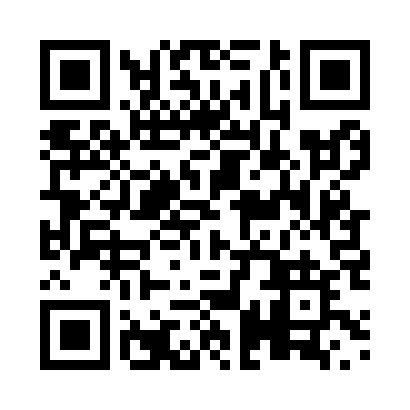 Prayer times for Starkville, Ontario, CanadaMon 1 Jul 2024 - Wed 31 Jul 2024High Latitude Method: Angle Based RulePrayer Calculation Method: Islamic Society of North AmericaAsar Calculation Method: HanafiPrayer times provided by https://www.salahtimes.comDateDayFajrSunriseDhuhrAsrMaghribIsha1Mon3:455:351:186:389:0110:512Tue3:465:361:186:389:0010:513Wed3:475:371:186:389:0010:504Thu3:475:371:196:389:0010:495Fri3:485:381:196:388:5910:496Sat3:505:391:196:388:5910:487Sun3:515:391:196:388:5910:478Mon3:525:401:196:378:5810:469Tue3:535:411:196:378:5810:4510Wed3:545:421:206:378:5710:4411Thu3:555:421:206:378:5710:4312Fri3:575:431:206:378:5610:4213Sat3:585:441:206:368:5510:4114Sun3:595:451:206:368:5510:4015Mon4:015:461:206:368:5410:3916Tue4:025:471:206:358:5310:3817Wed4:035:481:206:358:5310:3718Thu4:055:491:206:348:5210:3519Fri4:065:491:206:348:5110:3420Sat4:085:501:206:348:5010:3321Sun4:095:511:216:338:4910:3122Mon4:115:521:216:338:4810:3023Tue4:125:531:216:328:4710:2824Wed4:145:541:216:318:4610:2725Thu4:155:551:216:318:4510:2526Fri4:175:571:216:308:4410:2427Sat4:185:581:216:308:4310:2228Sun4:205:591:216:298:4210:2029Mon4:226:001:216:288:4110:1930Tue4:236:011:206:288:4010:1731Wed4:256:021:206:278:3810:15